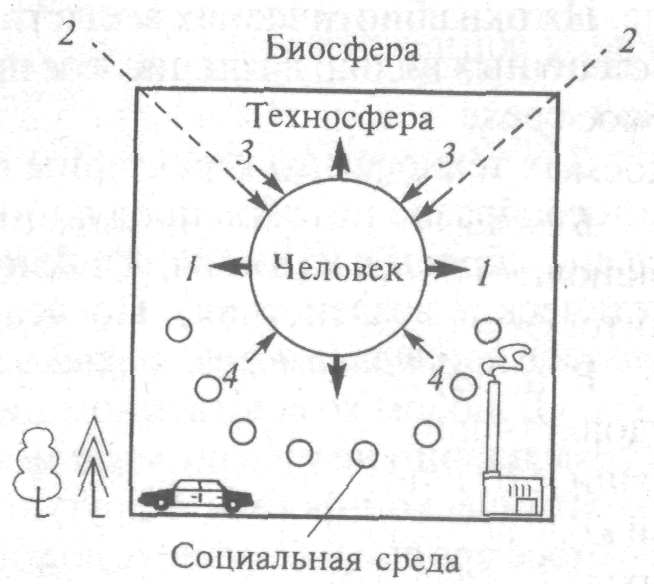 Рис.1.1. Схема взаимодействия человека с биосферой, техносферой и социальной средой:1 – воздействие человека на среду обитания,2 – воздействие биосферы на человека,3 – воздействие техносферы на человека,4 – воздействие социальной среды на человекаДанные, характеризующие современные масштабы развития техносферы.Таблица 1.1 Структура площадей на некоторых континентах и частях света, %Таблица 1.2 Характерные потоки масс, энергий и информации 
для различных компонент системы «человек – среда обитания»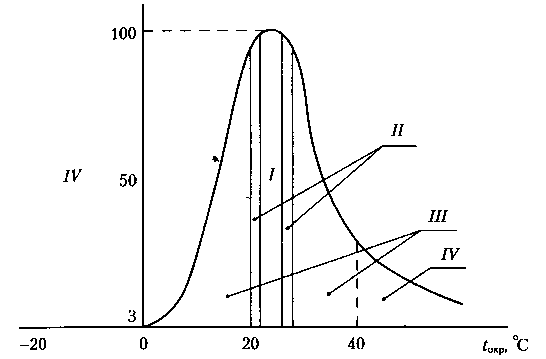 Рис. 1.2. Зависимость жизненного потенциала человека от температуры окружающего воздуха при длительном выполнении легких работ:I — зона комфорта, tокр = 21-23 °С; II — зона допустимых температур- (tокр > 17 °С и tокр < 26 °С); III — опасная зона, tокр = 26-40 °С, tокр = 4-17 °С; IV — зона чрезвычайной опасности, tокр > 40 °С и tокр < 0 °С.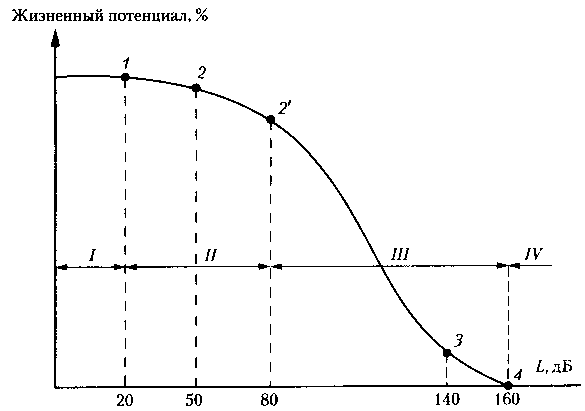 Рис. 1.3. Зависимость жизненного потенциала человека от воздействия на него акустических колебаний:I - зона комфорта; II    зона допустимых воздействий; III — опасная зона; IV — зона чрезвычайной опасностиПри уровнях звука до 20 дБ человек чувствует, себя комфортно, не реагируя негативно на наличие звуков в окружающей его среде; уровни звука до 50 дБ не влияют на здоровье человека, занимающегося интеллектуальной деятельностью, до 80 дБ у людей, связанных с физическим трудом. Эти значения уровня звука соответствуют предельно допустимым условиям воздействия звука на человека в процессе его деятельности. Рост уровня звука свыше 80 дБ при длительных экспозициях (до нескольких лет) может приводить к тугоухости, а при уровнях звука 140 дБ и выше возможно травмирование человека из-за разрыва барабанных перепонок или контузии. При уровнях 160 дБ может наступить смерть человека.Континент,или часть светаНенарушенныетерриторииЧастично нарушенныетерриторииНарушенныетерриторииЕвропаАзияСеверная Америка15,643,656,319,627,018,864,829,424,9Основные потоки в естественной среде:солнечное излучение, излучение звезд и планет;космические лучи, пыль, астероиды;электрическое и магнитное поле Земли;круговороты веществ в биосфере, экосистемах;атмосферные, гидросферные и литосферные явления, в т.ч. и стихийные;другие.Основные потоки в техносфере:потоки сырья, энергии;потоки продукции отраслей экономики;отходы экономики;информационные потоки;транспортные потоки;световые потоки (искусственное освещение);потоки при техногенных авариях;другие.Основные потоки, потребляемые и выделяемые человеком в процессе жизнедеятельности:потоки кислорода, воды, пищи и иных веществ (алкоголь, табак, наркотики и т.п.);потоки энергии (механической тепловой, солнечной и др.);информационные потоки;потоки отходов процесса жизнедеятельности;другие.Основные потоки в социальной среде:информационные потоки (обучение, государственное управление, международное сотрудничество и т.п.);людские потоки (демографический взрыв, урбанизация населения);потоки наркотических средств, алкоголя и др.;другие.